Lakossági tájékoztatózöldhulladék gyűjtő zsákok átvételérőlTisztelt Rácalmásiak!Rácalmás Város Önkormányzata nevében ezúton tájékoztatom Önöket, hogy önkormányzatunk megkereste a hulladékszállító közszolgáltatót a zöldhulladék gyűjtő zsákok településünkön történő átvételével kapcsolatban.A zsákok Adonyból történő beszerzése folyamatban van. 2023. október 1-től a szolgáltató által megadott listában szereplő lakóknak lehetőségük van arra, hogy 8 db zsákot az alábbi helyen és időben átvegyenek:Rácalmási Polgármesteri Hivatal (2459 Rácalmás, Szigetfő u. 11-13.) ügyfélfogadási időben (hétfőn 8-12 óráig, szerdán 8-12 óráig és 13-17 óráig, pénteken 12 óráig)Kérjük Önöket, hogy az átvételhez szíveskedjenek magukkal hozni személyi igazolványukat és lakcímkártyájukat.Tisztelettel:Schrick István polgármester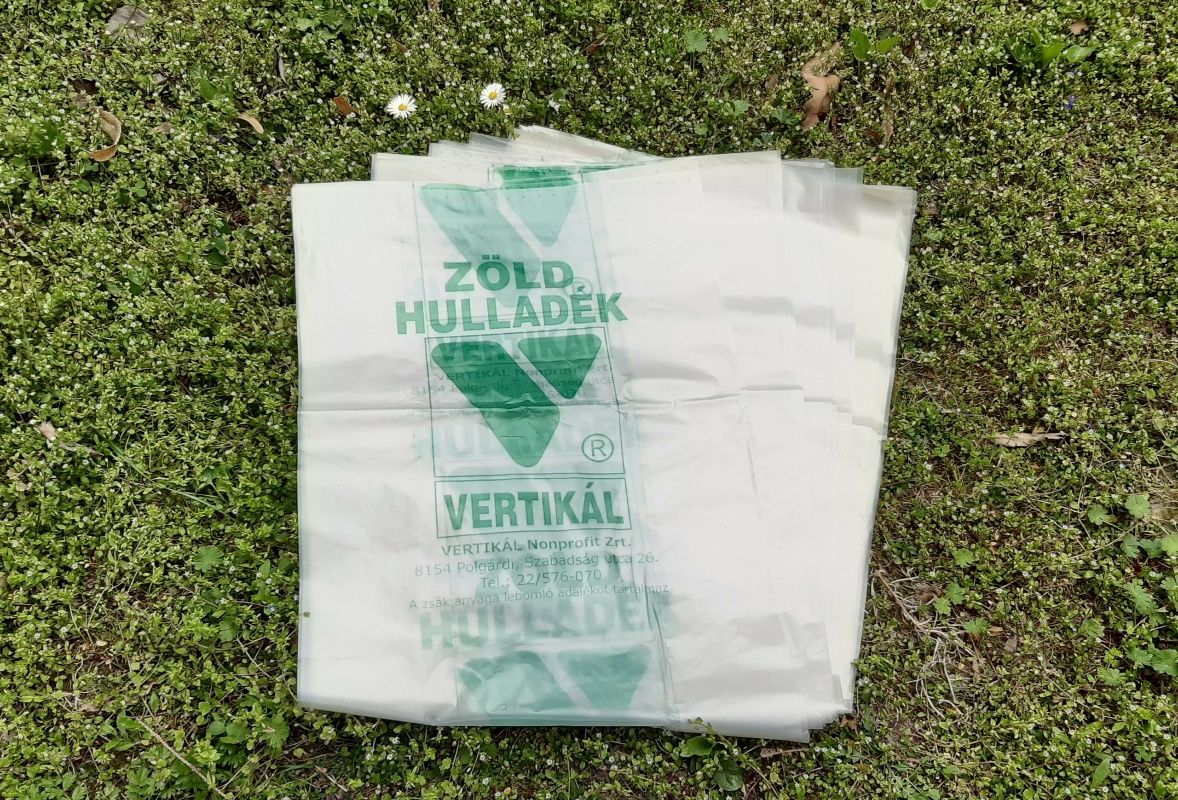 